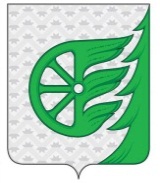 СОВЕТ ДЕПУТАТОВ ГОРОДСКОГО ОКРУГА ГОРОД ШАХУНЬЯНИЖЕГОРОДСКОЙ ОБЛАСТИР Е Ш Е Н И ЕОт 28 февраля 2022 года                                                                                                     № 74-5Об утверждении изменений в Уставгородского округа город Шахунья Нижегородской областиВ целях приведения в соответствии с действующим законодательством,Совет депутатов решил:1. Утвердить прилагаемые изменения в Устав городского округа город Шахунья Нижегородской области.2. Настоящее решение подлежит опубликованию в АУ «Редакция газеты «Знамя труда» и размещению на официальном сайте администрации городского округа город Шахунья Нижегородской области.3. Со дня вступления в силу настоящего решения, признать утратившим силу решение Совета депутатов городского округ город Шахунья Нижегородской области № 68-5 от 03.12.2021 «Об утверждении изменений в Устав городского округа город Шахунья Нижегородской области».Председатель Совета депутатовгородского округа город ШахуньяНижегородской области                                                                                              О.А. ДахноГлава местного самоуправления городского округа город Шахунья Нижегородской области                                                                                           Р.В. Кошелев1. Часть 4 статьи 15 Устава изложить в новой редакции:«4. Порядок организации и проведения публичных слушаний по проектам и вопросам, указанным в части 3 настоящей статьи, определяется решением Совета депутатов городского округа город Шахунья Нижегородской области и должен предусматривать заблаговременное оповещение жителей городского округа о времени и месте проведения публичных слушаний, заблаговременное ознакомление с проектом муниципального правового акта, в том числе посредством его размещения на официальном сайте администрации городского округа город Шахунья Нижегородской области, возможность представления жителями муниципального образования своих замечаний и предложений по вынесенному на обсуждение проекту муниципального правового акта, в том числе посредством официального сайта, опубликование (обнародование) результатов публичных слушаний, включая мотивированное обоснование принятых решений».                                            _______________